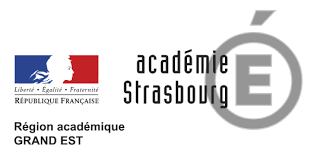 ÉLÈVEANNÉE SCOLAIRE SOMMAIREObjectifs du livret et modalités de suivi des PFMP	1Présentation des interlocuteurs du lycée 	2Déroulement de la formation   Présentation de la seconde famille des Métiers de la Relation Client 	3Propositions d’organisation des PFMP	4L’évaluation formative des compétences professionnelles 	5Outils de suivi :Annexe 1 : Grille de positionnement formative des compétences 	6-7et des attitudes professionnellesAnnexe 2 : Bilan des périodes de formation en milieu professionnel	8Annexe 3 : Tableau de suivi de présence	9Annexe 4 : Attestation de formation en milieu professionnel	10OBJECTIFS DU LIVRET et MODALITÉS DE SUIVI DES PFMPCe livret vise à :Informer :l’élève sur le contenu de sa formation en milieu professionnel et les objectifs à atteindre,le tuteur sur le parcours de formation de l’apprenant,  de façon à ce qu’il propose des activités adaptées aux compétences à acquérir,l’enseignant de spécialité, afin qu’il adapte son enseignement à chaque élève compte tenu du degré d’acquisition des compétences.Dialoguer avec : le tuteur sur les activités réalisées par l’élève en milieu professionnel,l’élève sur l’évolution de son parcours professionnel. PRÉSENTATION DES INTERLOCUTEURS DU LYCÉEToute absence doit être rattrapée.Le lycée rédigera un avenant à la convention.PRÉSENTATION DE LA SECONDE « FAMILLE DES METIERS DE LA RELATION CLIENT »La classe de seconde « famille des Métiers de la Relation Client » est une année dédiée à l’acquisition des compétences communes aux trois baccalauréats professionnels :Métiers de l’accueil,Métiers du commerce et de la vente option A,Métiers du commerce et de la vente option B.Les objectifs de cette année de seconde : Permettre à l’élève de conforter ou d’infléchir son parcours de formation dans les métiers de la famille « Relation client »Développer et acquérir des compétences professionnelles communes aux métiers de l’accueil, du commerce et de la vente, dans des situations courantes, afin de pouvoir les approfondir en classe de première et de terminale dans des situations de plus en plus complexes.PROPOSITIONs D’organisation des p.F.M.P.« FAMILLE DES METIERS DE LA RELATION CLIENT »O U* Le choix du secteur d’activité correspondant aux trois baccalauréats ne doit pas être imposé au cours des différentes P.F.M.P.  Il sera laissé à l’appréciation de chaque élève en fonction de la maturité de son projet professionnel. Il est préconisé toutefois d’enrichir l’expérience en variant les types d’organisation.Si le choix d’orientation est acté, l’élève peut rester dans le même domaine pour la ou les PFMP suivantes.L’ÉVALUATION des compÉtences PROFESSIONNELLESLes activités professionnelles menées par l’élève durant chaque PFMP feront l’objet de plusieurs productions : une fiche signalétique propre à chaque structure d’accueil, trois fiches descriptives d’activité minimum à réaliser sur l’ensemble des P.F.M.P. et rédigées par l’élève. Celles-ci doivent rendre compte de l’engagement du jeune dans les trois méta-compétences (intégrer la relation client dans un cadre omnicanal, assurer le suivi de la relation client, collecter et exploiter l’information dans le cadre de la relation client). Elles peuvent faire l’objet d’une présentation orale lors de la visite de fin de PFMP ou au retour en établissement de formation. Une trame académique de ces deux outils sont à la disposition des équipes et sont incrémentées sur le site www.ac-strasbourg.fr.Ces fiches descriptives seront compilées dans un portfolio, support d’évaluation d’acquisition des compétences communes visées en classe de 2nde professionnelle.L’élève peut s’il le souhaite compléter ces productions de tout support pertinent qui viendront enrichir son expérience du terrain et son portfolio.Le rôle du tuteurLe rôle du tuteur consiste à accompagner l’élève dans l’acquisition des compétences en proposant des activités qui permettent de les aborder. Il pratique avec lui une analyse réflexive sur l’action menée.Pour cela, il est important que le tuteur : explicite à l’élève le contexte de l’activité singulière qui lui est confiée,prévoit régulièrement un temps de concertation avec l’élève :en début de PFMP, pour préciser les objectifs de formation négociés, expliciter le contexte ; en milieu de PFMP pour suivre l’adaptation aux activités demandées et dégager des axes de progrès ;en fin de PFMP pour réaliser un bilan de l’ensemble des activités réalisées, mesurer la progression de l’élève et nourrir la réflexion sur son projet professionnel.Grille de positionnement formative des compétences et des attitudes professionnellesFamille des Métiers de la Relation Client 1 Cochez les cases correspondantes aux compétences négociées.BILAN DES PERIODES DE FORMATION EN MILIEU PROFESSIONNELTABLEAU DE SUIVI DE PRESENCEDES PERIODES DE FORMATioN EN MILIEU PROFESSIONNELATTESTATION DE FORMATION EN MILIEU PROFESSIONNELJe soussigné _____________________________ , Proviseur de l’établissement___________________________________________________________________certifie que NOM_____________________    Prénom_______________________________________Inscrit(e) dans l’établissement que je dirige, en classe de seconde Métiers de la Relation Client a suivi, conformément à la législation en vigueur, des périodes de formation en milieu professionnel d’une durée de 6 semaines.Date : 		Signature + cachet :  LIVRET DE SUIVIDES PÉRIODES DE FORMATIONEN MILIEU PROFESSIONNEL2nde famille des Métiers de la Relation ClientNOMPrénomQUAND ?En amont de la PFMP N° 1, 2 et/ ou 3(ou lors de la 1ère semaine de la PFMP 1, 2 et/ou 3)Dernière semainede la PFMP N° 1, 2 et/ ou  3QUOI ?Visite de négociation des compétences à travailler.Présentation des attitudes professionnelles(toutes sont à mobiliser à chaque PFMP) Annexe 1Renseignez la colonne « Activités professionnelles prévuesPFMP 1,2 et/ou 3 »Positionnement des compétences et des attitudes professionnelles Annexe 1QUI ?A effectuer en présentielProfesseur d’enseignement professionnelOU un binôme de l’équipe pédagogique(professeur d’enseignement professionnel et professeur d’enseignement général)+TuteurA effectuer en présentielTous les enseignants d’enseignement généralOUun binôme de l’équipe pédagogique(professeur d’enseignement professionnel et professeur d’enseignement général)+Tuteur+ÉlèveCOMMENT ?Le professeur explique : les compétences à travailler,les attitudes professionnelles et savoir-être à adopter.Annexe 1 à compléterLe professeur et le tuteur complètent : la grille de positionnement formative des compétences et des attitudes professionnelles (annexe 1)le bilan de la PFMP (annexe 2)le tableau de suivi de présence (annexe 3)l’attestation de PFMP. (annexe 4)Annexes 1, 2, 3 et 4 à compléterQui fait ?Qui contacter ?Quand ?
Comment ?DocumentsEn cas d’absence ou de retardÉlève ou ParentsTuteur+Directeur Délégué aux Formations Professionnelles et Technologiques(DDFPT)Dès la 1ère absence ou retardTéléphoner03……….Certificat médical le cas échéant En cas d’accidentTuteurProviseur+Directeur Délégué aux Formations Professionnelles et Technologiques(DDFPT)Téléphoner03 ………….Déclaration d’accidentSous 48 h au ProviseurEn cas de difficultés au cours de la PFMPTuteurÉlèveNom enseignantProfesseur principal+Directeur Délégué aux Formations Professionnelles et Technologiques(DDFPT)Téléphoner03 ……………Bilan  annexe 2Observation :toutes les compétences ne sont pas nécessairement évaluées  à chaque PFMPActivités professionnelles prévues1Niveau de compétencesatteintNiveau de compétencesatteintNiveau de compétencesatteintNiveau de compétencesatteintNiveau de compétencesatteintActivités professionnelles prévues1Niveau de compétencesatteintNiveau de compétencesatteintNiveau de compétencesatteintNiveau de compétencesatteintNiveau de compétencesatteintActivités professionnelles prévues1Niveau de compétencesatteintNiveau de compétencesatteintNiveau de compétencesatteintNiveau de compétencesatteintNiveau de compétencesatteintObservation :toutes les compétences ne sont pas nécessairement évaluées  à chaque PFMPPFMP 1MI*MF*MS*TBM*NE*PFMP 2MI*MF*MS*TBM*NE*PFMP 3MI*MF*MS*TBM*NE*C1 - Intégrer la relation client dans un cadre omnicanalC1 - Intégrer la relation client dans un cadre omnicanalC1 - Intégrer la relation client dans un cadre omnicanalC1 - Intégrer la relation client dans un cadre omnicanalC1 - Intégrer la relation client dans un cadre omnicanalC1 - Intégrer la relation client dans un cadre omnicanalC1 - Intégrer la relation client dans un cadre omnicanalC1 - Intégrer la relation client dans un cadre omnicanalC1 - Intégrer la relation client dans un cadre omnicanalC1 - Intégrer la relation client dans un cadre omnicanalC1 - Intégrer la relation client dans un cadre omnicanalC1 - Intégrer la relation client dans un cadre omnicanalC1 - Intégrer la relation client dans un cadre omnicanalC1 - Intégrer la relation client dans un cadre omnicanalC1 - Intégrer la relation client dans un cadre omnicanalC1 - Intégrer la relation client dans un cadre omnicanalC1 - Intégrer la relation client dans un cadre omnicanalC1 - Intégrer la relation client dans un cadre omnicanalC1 - Intégrer la relation client dans un cadre omnicanalPrendre contact Identifier le client et ses caractéristiques Identifier le besoin Proposer une solution adaptée au parcours client C2 - Assurer le suivi de la relation client (à des fins de satisfaction et de fidélisation)C2 - Assurer le suivi de la relation client (à des fins de satisfaction et de fidélisation)C2 - Assurer le suivi de la relation client (à des fins de satisfaction et de fidélisation)C2 - Assurer le suivi de la relation client (à des fins de satisfaction et de fidélisation)C2 - Assurer le suivi de la relation client (à des fins de satisfaction et de fidélisation)C2 - Assurer le suivi de la relation client (à des fins de satisfaction et de fidélisation)C2 - Assurer le suivi de la relation client (à des fins de satisfaction et de fidélisation)C2 - Assurer le suivi de la relation client (à des fins de satisfaction et de fidélisation)C2 - Assurer le suivi de la relation client (à des fins de satisfaction et de fidélisation)C2 - Assurer le suivi de la relation client (à des fins de satisfaction et de fidélisation)C2 - Assurer le suivi de la relation client (à des fins de satisfaction et de fidélisation)C2 - Assurer le suivi de la relation client (à des fins de satisfaction et de fidélisation)C2 - Assurer le suivi de la relation client (à des fins de satisfaction et de fidélisation)C2 - Assurer le suivi de la relation client (à des fins de satisfaction et de fidélisation)C2 - Assurer le suivi de la relation client (à des fins de satisfaction et de fidélisation)C2 - Assurer le suivi de la relation client (à des fins de satisfaction et de fidélisation)C2 - Assurer le suivi de la relation client (à des fins de satisfaction et de fidélisation)C2 - Assurer le suivi de la relation client (à des fins de satisfaction et de fidélisation)C2 - Assurer le suivi de la relation client (à des fins de satisfaction et de fidélisation)Gérer le suivi de la demande Satisfaire le client Fidéliser le client C3 - Collecter et exploiter l’information dans le cadre de la relation clientC3 - Collecter et exploiter l’information dans le cadre de la relation clientC3 - Collecter et exploiter l’information dans le cadre de la relation clientC3 - Collecter et exploiter l’information dans le cadre de la relation clientC3 - Collecter et exploiter l’information dans le cadre de la relation clientC3 - Collecter et exploiter l’information dans le cadre de la relation clientC3 - Collecter et exploiter l’information dans le cadre de la relation clientC3 - Collecter et exploiter l’information dans le cadre de la relation clientC3 - Collecter et exploiter l’information dans le cadre de la relation clientC3 - Collecter et exploiter l’information dans le cadre de la relation clientC3 - Collecter et exploiter l’information dans le cadre de la relation clientC3 - Collecter et exploiter l’information dans le cadre de la relation clientC3 - Collecter et exploiter l’information dans le cadre de la relation clientC3 - Collecter et exploiter l’information dans le cadre de la relation clientC3 - Collecter et exploiter l’information dans le cadre de la relation clientC3 - Collecter et exploiter l’information dans le cadre de la relation clientC3 - Collecter et exploiter l’information dans le cadre de la relation clientC3 - Collecter et exploiter l’information dans le cadre de la relation clientC3 - Collecter et exploiter l’information dans le cadre de la relation clientAssurer la veille informationnelle et commercialeTraiter et exploiter l’information Diffuser l’informationNégociationNom du professeurNom du tuteur :_________________________Date :Cachet et signature :Nom du tuteur :_________________________Date :Cachet et signature :Nom du tuteur :_________________________Date :Cachet et signature :Nom du tuteur :_________________________Date :Cachet et signature :Nom du tuteur :_________________________Date :Cachet et signature :NégociationNom du professeurNom du tuteur :_________________________Date :Cachet et signature :Nom du tuteur :_________________________Date :Cachet et signature :Nom du tuteur :_________________________Date :Cachet et signature :Nom du tuteur :_________________________Date :Cachet et signature :Nom du tuteur :_________________________Date :Cachet et signature :NégociationNom du professeurNom du tuteur :_________________________Date :Cachet et signature :Nom du tuteur :_________________________Date :Cachet et signature :Nom du tuteur :_________________________Date :Cachet et signature :Nom du tuteur :_________________________Date :Cachet et signature :Nom du tuteur :_________________________Date :Cachet et signature :EvaluationNom du professeurNom du tuteur :_________________________Date :Cachet et signature :Nom du tuteur :_________________________Date :Cachet et signature :Nom du tuteur :_________________________Date :Cachet et signature :Nom du tuteur :_________________________Date :Cachet et signature :Nom du tuteur :_________________________Date :Cachet et signature :EvaluationNom du professeurNom du tuteur :_________________________Date :Cachet et signature :Nom du tuteur :_________________________Date :Cachet et signature :Nom du tuteur :_________________________Date :Cachet et signature :Nom du tuteur :_________________________Date :Cachet et signature :Nom du tuteur :_________________________Date :Cachet et signature :EvaluationNom du professeurNom du tuteur :_________________________Date :Cachet et signature :Nom du tuteur :_________________________Date :Cachet et signature :Nom du tuteur :_________________________Date :Cachet et signature :Nom du tuteur :_________________________Date :Cachet et signature :Nom du tuteur :_________________________Date :Cachet et signature :*MI : maîtrise insuffisante*MF : maîtrise fragile*MS : maîtrise satisfaisante *TBM : très bonne maîtrise*NE : non évaluableObservation :Toutes les attitudes sont à évaluer à chaque PFMPtoutObservation :Toutes les attitudes sont à évaluer à chaque PFMPtoutObservation :Toutes les attitudes sont à évaluer à chaque PFMPtoutNiveau de maîtriseNiveau de maîtriseNiveau de maîtriseNiveau de maîtriseNiveau de maîtriseNiveau de maîtriseNiveau de maîtriseNiveau de maîtriseNiveau de maîtriseNiveau de maîtriseNiveau de maîtriseNiveau de maîtriseNiveau de maîtriseNiveau de maîtriseNiveau de maîtriseNiveau de maîtriseNiveau de maîtriseNiveau de maîtriseNiveau de maîtriseObservation :Toutes les attitudes sont à évaluer à chaque PFMPtoutObservation :Toutes les attitudes sont à évaluer à chaque PFMPtoutObservation :Toutes les attitudes sont à évaluer à chaque PFMPtoutPFMP 1MI*MI*MF*MS*TBM*NE*PFMP 2PFMP 2MI*MF*MS*TBM*TBM*NE*NE*PFMP 3MI*MF*MS*TBM*NE*NE*Attitudes professionnelles et savoir-êtreAttitudes professionnelles et savoir-êtreAttitudes professionnelles et savoir-êtreAttitudes professionnelles et savoir-êtreAttitudes professionnelles et savoir-êtreAttitudes professionnelles et savoir-êtreAttitudes professionnelles et savoir-êtreAttitudes professionnelles et savoir-êtreAttitudes professionnelles et savoir-êtreAttitudes professionnelles et savoir-êtreAttitudes professionnelles et savoir-êtreAttitudes professionnelles et savoir-êtreAttitudes professionnelles et savoir-êtreAttitudes professionnelles et savoir-êtreAttitudes professionnelles et savoir-êtreAttitudes professionnelles et savoir-êtreAttitudes professionnelles et savoir-êtreAttitudes professionnelles et savoir-êtreAttitudes professionnelles et savoir-êtreAttitudes professionnelles et savoir-êtreAttitudes professionnelles et savoir-êtreAttitudes professionnelles et savoir-êtreAttitudes professionnelles et savoir-êtreAttitudes professionnelles et savoir-êtreAttitudes professionnelles et savoir-êtreRespecter les horaires de travail et faire preuve de ponctualitéRespecter les horaires de travail et faire preuve de ponctualitéRespecter les horaires de travail et faire preuve de ponctualitéCommuniquer de façon professionnelleCommuniquer de façon professionnelleCommuniquer de façon professionnelleSe présenter et avoir une tenue adaptée au milieu professionnelSe présenter et avoir une tenue adaptée au milieu professionnelSe présenter et avoir une tenue adaptée au milieu professionnelFaire preuve de curiosité professionnelleFaire preuve de curiosité professionnelleFaire preuve de curiosité professionnelleFaire preuve de discrétion, de respect du secret professionnelFaire preuve de discrétion, de respect du secret professionnelFaire preuve de discrétion, de respect du secret professionnelEffectuer son travail en respectant les consignesEffectuer son travail en respectant les consignesEffectuer son travail en respectant les consignesFaire preuve de motivation et s’impliquer dans son travailFaire preuve de motivation et s’impliquer dans son travailFaire preuve de motivation et s’impliquer dans son travailFaire preuve de dynamisme, de participation activeFaire preuve de dynamisme, de participation activeFaire preuve de dynamisme, de participation activeFaire preuve d’efficacité dans son travailFaire preuve d’efficacité dans son travailFaire preuve d’efficacité dans son travailS’intégrer au sein de l’équipe S’intégrer au sein de l’équipe S’intégrer au sein de l’équipe Tenir compte des remarques formulées pour progresserTenir compte des remarques formulées pour progresserTenir compte des remarques formulées pour progresserGarder la maîtrise de soiGarder la maîtrise de soiGarder la maîtrise de soiNom du tuteur :_______________________________________Date :Cachet et signature :Nom du tuteur :_______________________________________Date :Cachet et signature :Nom du tuteur :_______________________________________Date :Cachet et signature :Nom du tuteur :_______________________________________Date :Cachet et signature :Nom du tuteur :_______________________________________Date :Cachet et signature :Nom du tuteur :_______________________________________Date :Cachet et signature :Nom du tuteur :_______________________________________Date :Cachet et signature :Nom du tuteur :________________________________________Date :Cachet et signature :Nom du tuteur :________________________________________Date :Cachet et signature :Nom du tuteur :________________________________________Date :Cachet et signature :Nom du tuteur :________________________________________Date :Cachet et signature :Nom du tuteur :________________________________________Date :Cachet et signature :Nom du tuteur :________________________________________Date :Cachet et signature :Nom du tuteur :________________________________________Date :Cachet et signature :Nom du tuteur :________________________________________Date :Cachet et signature :Nom du tuteur :______________________________________Date :Cachet et signature :Nom du tuteur :______________________________________Date :Cachet et signature :Nom du tuteur :______________________________________Date :Cachet et signature :Nom du tuteur :______________________________________Date :Cachet et signature :Nom du tuteur :______________________________________Date :Cachet et signature :Nom du tuteur :______________________________________Date :Cachet et signature :Nom du tuteur :______________________________________Date :Cachet et signature :Nom du tuteur :______________________________________Date :Cachet et signature :Nom du tuteur :______________________________________Date :Cachet et signature :*MI : maîtrise insuffisante*MI : maîtrise insuffisante*MF : maîtrise fragile*MS : maîtrise satisfaisante *MS : maîtrise satisfaisante *MS : maîtrise satisfaisante *TBM : très bonne maîtrise*TBM : très bonne maîtrise*TBM : très bonne maîtrise*TBM : très bonne maîtrise*TBM : très bonne maîtrise*TBM : très bonne maîtrise*NE : non évaluable*NE : non évaluable*NE : non évaluable*NE : non évaluable*NE : non évaluableIdentificationDes points forts, Des axes de progrès à mobiliserAppréciations du tuteur et de l’enseignantAppréciations du tuteur et de l’enseignantAppréciations du tuteur et de l’enseignantIdentificationDes points forts, Des axes de progrès à mobiliserPFMP 1PFMP 2PFMP 3IdentificationDes points forts, Des axes de progrès à mobiliserNom du tuteurFonction du tuteurDate de l’évaluationSignature du tuteur+ cachetNom et signature de l’enseignant / des enseignantsPFMP 1PFMP 2PFMP 3PériodeDu 	Au 	Du 	Au 	Du 	Au 	Entreprise ou organisme d’accueilSecteur d’activité métiers de l’accueil métiers du commerce (vendeur en magasin) métiers de la vente (représentant en vente) métiers de l’accueil métiers du commerce (vendeur en magasin) métiers de la vente (représentant en vente) métiers de l’accueil métiers du commerce (vendeur en magasin) métiers de la vente (représentant en vente)RetardsDate(s) et motif(s) :Date(s) et motif(s) :Date(s) et motif(s) :AbsencesToute absence donne lieu à un rattrapage systématique. Date(s) et motif(s) :Date(s) et motif(s) :Date(s) et motif(s) :RattrapagesNombre de jours et dates :Nombre de jours et dates :Nombre de jours et dates :Cachet de l’entreprise et signature du tuteurNom et signature de l’enseignant (ou des enseignants) chargé(s) du suiviRaison socialeet adresse de l’organisationDatesObservationsPFMP 1du 	au 	PFMP 2du 	au 	PFMP 3du 	au 	